Thanks for printing these invitations. Now cut them out and hand them to your family and friends.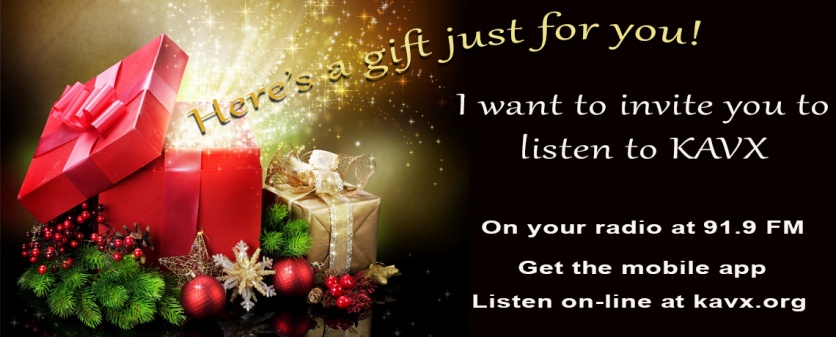 